Главный специалист - эксперт Группы ВСМИБогачева Елена Александровна8(4722)30-69-48   +7 (930) 084 84 96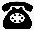 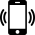  zyumchenkoe@041.pfr.gov.ru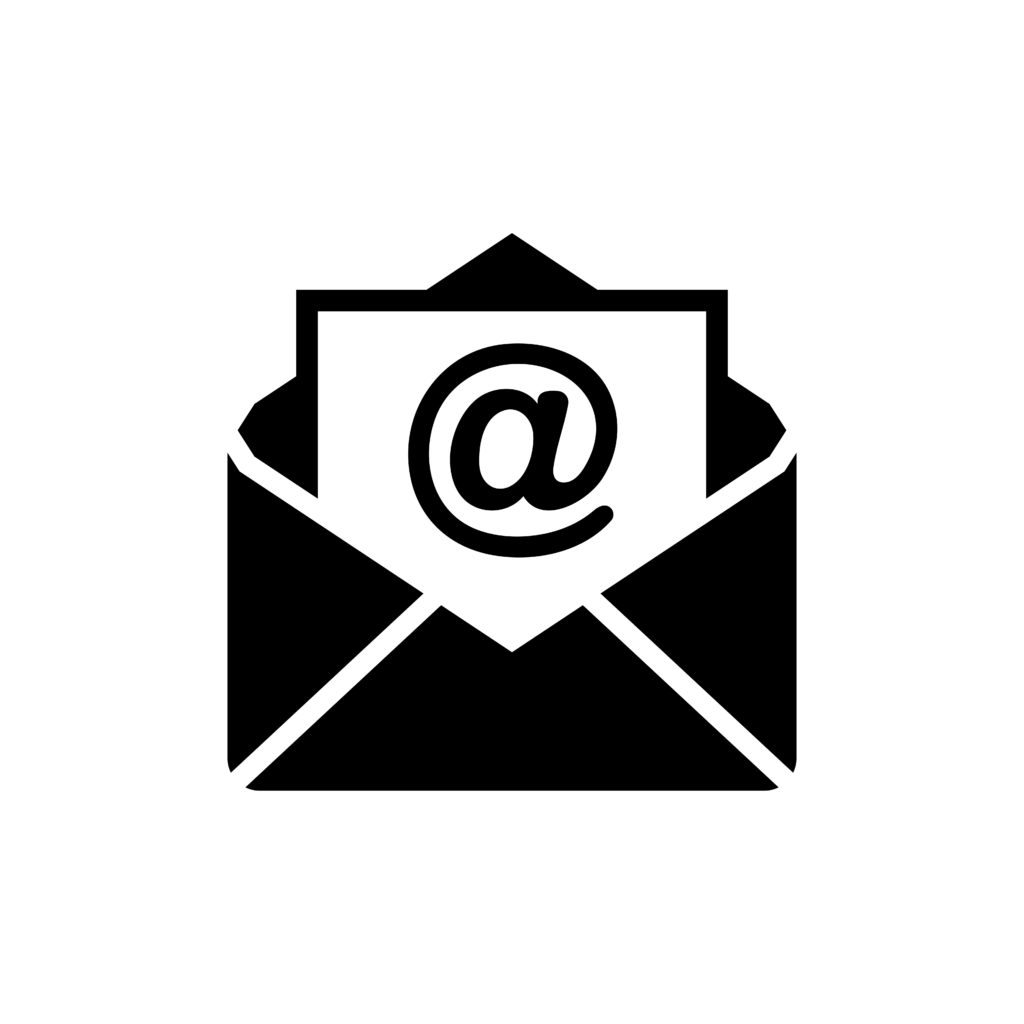 В Волоконовке появился Центр общения старшего поколения 19 октября в пгт. Волоконовка открылся девятый в регионе Центр общения старшего поколения. В мероприятии приняли участие заместитель главы администрации по социальной политике Галина Часовская, начальник управления организации работы клиентских служб ОСФР по Белгородской области Игорь Литвяк, руководитель клиентской службы в Волоконовском районе Татьяна Тупикина, председатель районного совета ветеранов Сергей Ковыженко.Своим поэтическим творчеством с гостями поделилась член литературного объединения «Лира» Татьяна Ковалёва, мастер-класс по изготовлению куклы-оберега провела народный мастер Белгородской области Елена Лотохова. В завершении мероприятия солистка Центра культурного развития п. Волоконовка Ольга Фёдорова исполнила знакомую многим песню «По законам доброты». Зрители подпевали в такт и громко аплодировали.Игорь Литвяк в свою очередь поздравил первых гостей Центра с его открытием: «Очень надеемся, что новый Центр станет точкой притяжения для людей серебряного возраста. В ближайшее время мы сформируем план мероприятий, который будет включать проведение различных мастер-классов, бесед, встреч, организацию конкурсов, выставок, викторин и других интеллектуальных игр. Кроме того, мы планируем запустить здесь бесплатное консультирование граждан по правовым и социальным вопросам. Специалисты будут корректировать программу в зависимости от потребностей посетителей».  Всех желающих посетить Центр общения старшего поколения, ждём в пгт. Волоконовка по адресу ул. 60 лет Октября, д. 27.С планом мероприятий Центра общения старшего поколения можно будет ознакомиться на региональной странице Отделения СФР по Белгородской области.